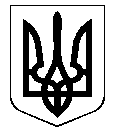 УКРАИНАКОНСТАНТИНОВСКИЙ ГОРОДСКОЙ СОВЕТИсполнительный комитетР Е Ш Е Н И Еот 17.12.2014 № 404Об аренде автомобиля	Руководствуясь статьями 29, 32 Закона Украины «О местном самоуправлении в Украине» от 21.05.1997 № 280/97-ВР (с изменениями), на основании Методики расчета и порядка использования платы за аренду коммунального имущества и арендных ставок, утвержденной решением Константиновского городского совета от 23.02.2006 № IV/36-753 
(с изменениями), рассмотрев ходатайство заместителя городского головы Василенко В.В., исполком городского советаРЕШИЛ:1. Разрешить коммунальному предприятию «Служба единого заказчика Константиновского городского совета» (Гонтаренко) сдать в аренду исполкому городского совета автомобиль (объект аренды) ВАЗ 21101, государственный номер ххх, год выпуска 2007, оценочная стоимость ххх грн. сроком на 1 (один) год.2. Установить арендную плату в размере 10% оценочной стоимости объекта аренды в год.3. Контроль за выполнением данного решения возложить на заместителя городского головы Василенко В.В.Секретарь городского советаЮ.Г. Разумный